             ПОСТАНОВЛЕНИЕ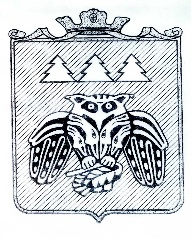 администрации муниципального образованиямуниципального района «Сыктывдинский»«Сыктывдiн» муниципальнöйрайонынмуниципальнöйюкöнсаадминистрациялöнШУÖМот 30 мая 2019 года                                                                                № 5/519
О внесении дополнений в постановлениеадминистрации муниципального района «Сыктывдинский» от 15 июля 2014 года № 7/1333«Об утверждении Инструкций и Перечней, определяющих политику в отношенииобработки персональных данных и меруправления и контроля СКЗИ»В соответствии с Постановлением Правительства РФ от 21 марта 2012 г. № 211 «Об утверждении перечня мер, направленных на обеспечение выполнения обязанностей, предусмотренных Федеральным законом «О персональных данных» и принятыми в соответствии с ним нормативными правовыми актами, операторами, являющимися государственными или муниципальными органами», администрация муниципального образования муниципального района «Сыктывдинский»ПОСТАНОВЛЯЕТ:1. Внести в постановление администрации муниципального района «Сыктывдинский» от 15 июля 2014 года № 7/1333 «Об утверждении Инструкций и Перечней, определяющих политику в отношении обработки персональных данных и мер управления и контроля СКЗИ»  следующие дополнения: –     дополнить приложением 15 «Положение о порядке рассмотрения обращений, поступивших через официальный портал администрации МО МР «Сыктывдинский»» – согласно приложению 1; –  дополнить приложением 16 «Политика обработки персональных данных администрации муниципального образования муниципального района «Сыктывдинский»» – согласно приложению 2.2. Контроль за исполнением настоящего постановления возложить на заместителя руководителя администрации муниципального района «Сыктывдинский» (А.И. Федюнёва).3. Настоящее постановление вступает в силу с момента его официального опубликования.И.о. руководителя  администрациимуниципального района                                                                		               А.Н. Грищук